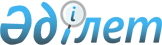 О внесении изменений и дополнений в некоторые решения Правительства Республики КазахстанПостановление Правительства Республики Казахстан от 15 апреля 2008 года N 342



       Правительство Республики Казахстан 

ПОСТАНОВЛЯЕТ:





      1. Утвердить прилагаемые изменения и дополнения, которые вносятся в некоторые решения Правительства Республики Казахстан.




      2. Настоящее постановление вводится в действие со дня подписания.


      Премьер-Министр




      Республики Казахстан             К. Масимов


Утверждены          



постановлением Правительства



Республики Казахстан    



от 15 апреля 2008 года N 342





Изменения и дополнения, которые вносятся в некоторые решения






Правительства Республики Казахстан






      1. В 
 постановлении 
 Правительства Республики Казахстан от 29 августа 2007 года N 753 "О Среднесрочном плане социально-экономического развития Республики Казахстан на 2008-2010 годы" (САПП Республики Казахстан, 2007 г., N 32, ст. 354):



      в Среднесрочном плане социально-экономического развития Республики Казахстан на 2008-2010 годы, утвержденном указанным постановлением:




      в 
 разделе 5 
. "Перечень приоритетных бюджетных инвестиционных проектов (программ) на 2008-2010 годы в разрезе действующих и разрабатываемых государственных и отраслевых (секторальных) программ":



      в перечне приоритетных местных бюджетных инвестиционных проектов (программ), финансируемых за счет целевых трансфертов на развитие и кредитования из республиканского бюджета на 2008-2010 годы:



      в подразделе "Государственная программа развития образования в Республике Казахстан на 2005-2010 годы":



      в строке, порядковый номер 1:



      в графе 4 цифры "2007-2008" заменить цифрами "2007-2009";



      в графе 7 цифры "988 260" заменить цифрами "688 260";



      графу 8 дополнить цифрами "300 000";



      в строке, порядковый номер 27:



      в графе 4 цифры "2007-2008" заменить цифрами "2007-2009";



      в графе 7 цифры "988 260" заменить цифрами "588 260";



      графу 8 дополнить цифрами "400 000";



      строку, порядковый номер 36, исключить;



      в строке "Итого по Программе":



      в графе 7 цифры "25 832 038" заменить цифрами "24 845 477";



      в графе 8 цифры "9 164 319" заменить цифрами "9 864 319";



      в подразделе "Государственная программа развития сельских территорий на 2004-2010 годы":



      в строке, порядковый номер 119:



      в графе 4 цифры "2007-2008" заменить цифрами "2007-2009";



      в графе 7 цифры "988 260" заменить цифрами "788 260";



      графу 8 дополнить цифрами "200 000";



      в строке, порядковый номер 163:



      в графе 4 цифры "2007-2008" заменить цифрами "2007-2009";



      в графе 7 цифры "988 260" заменить цифрами "588 260"; 



      графу 8 дополнить цифрами "400 000";



      в строке, порядковый номер 164:



      в графе 4 цифры "2007-2008" заменить цифрами "2007-2009";



      в графе 7 цифры "988 260" заменить цифрами "588 260";



      графу 8 дополнить цифрами "400 000";



      в строке, порядковый номер 165:



      в графе 4 цифры "2007-2008" заменить цифрами "2007-2009";



      в графе 7 цифры "988 260" заменить цифрами "588 260";



      графу 8 дополнить цифрами "400 000";



      в строке, порядковый номер 166:



      в графе 4 цифры "2007-2008" заменить цифрами "2007-2009";



      в графе 7 цифры "988 260" заменить цифрами "588 260";



      графу 8 дополнить цифрами "400 000";



      строки, порядковые номера 188, 189, 193, 195, 196, 198 исключить;



      дополнить строками, порядковые номера 203-1, 203-2, 203-3, 203-4, 203-5, 203-6, 203-7, следующего содержания:

"

                                                                   ";



      в строке "Итого по Программе":



      в графе 7 цифры "52 826 512" заменить цифрами "53 813 073";



      в графе 8 цифры "44 622 335" заменить цифрами "46 138 975".




      2. 


(Утратил силу - постановлением Правительства РК от 26.01.2009 


 N 45 


 (вводится в действие с 01.01.2009).






      3. В 
 постановлении 
 Правительства Республики Казахстан от 12 декабря 2007 года N 1223 "О реализации Закона Республики Казахстан "О республиканском бюджете на 2008 год":



      в пункте 1:



      цифры "2 687 282 259" заменить цифрами "2 692 376 405";



      цифры "423 182 774" заменить цифрами "428 276 920";



      цифры "2 676 161 253" заменить цифрами "2 681 895 078";



      цифры "11 121 006" заменить цифрами "10 481 327";



      цифры "-210 503 881" заменить цифрами "-211 143 560";



      цифры "210 503 881" заменить цифрами "211 143 560";




      в 
 приложении 1 
 к указанному постановлению:



      в разделе I "Доходы":



      цифры "2 687 282 259" заменить цифрами "2 692 376 405";



      в категории 4 "Поступления трансфертов":



      цифры "423 182 774" заменить цифрами "428 276 920";



      в классе 04 "Трансферты из Национального фонда":



      цифры "341 430 640" заменить цифрами "346 524 786";



      в подклассе 1 "Целевые капитальные трансферты":



      цифры "341 430 640" заменить цифрами "346 524 786";



      дополнить спецификой 02 следующего содержания:



      "02 Неперечисленная за прошедший год сумма гарантированного трансферта из Национального Фонда Республики Казахстан в республиканский бюджет 5 094 146";



      в разделе II "Затраты":



      цифры "2 676 161 253" заменить цифрами "2 681 895 078";



      в функциональной группе 01 "Государственные услуги общего характера":



      цифры "126 497 407" заменить цифрами "127 434 697";



      в подфункции 02 "Финансовая деятельность":



      цифры "43 382 633" заменить цифрами "44 108 045";



      по администратору 217 "Министерство финансов Республики Казахстан":



      цифры "42 424 960" заменить цифрами "43 150 372";



      в программе 007 "Создание и развитие информационных систем органов Министерства финансов Республики Казахстан":



      цифры "447 766" заменить цифрами "457 786";



      в подпрограмме 102 "Создание и развитие информационных систем Министерства финансов Республики Казахстан" цифры "191 735" заменить цифрами "201 755";



      в программе 112 "Создание электронного правительства":



      цифры "3 836 607" заменить цифрами "4 551 999";



      в подпрограмме 100 "Создание информационной системы "Электронная таможня" цифры "840 898" заменить цифрами "854 917";



      в подпрограмме 102 "Развитие интегрированной налоговой информационной системы "ИНИС РК" цифры "2 315 045" заменить цифрами "3 014 411";



      в подпрограмме 103 "Развитие информационной системы "Реестр налогоплательщиков и объектов налогообложения "РНиОН" цифры "194 825" заменить цифрами "196 832";



      в подфункции 05 "Планирование и статистическая деятельность":



      цифры "11 132 506" заменить цифрами "11 327 666";



      по администратору 220 "Министерство экономики и бюджетного планирования Республики Казахстан":



      цифры "3 752 069" заменить цифрами "3 947 229";



      в программе 003 "Модернизация информационных систем в сфере государственного планирования" цифры "186 010" заменить цифрами "381 170";



      в подфункции 09 "Прочие государственные услуги общего характера":



      цифры "7 770 325" заменить цифрами "7 787 043";



      по администратору 603 "Агентство Республики Казахстан по информатизации и связи":



      цифры "5 701 762" заменить цифрами "5 718 480";



      в программе 112 "Создание электронного правительства":



      цифры "2 244 071" заменить цифрами "2 260 789";



      в подпрограмме 100 "Создание государственных баз данных" цифры "161 941" заменить цифрами "178 659";



      в функциональной группе 02 "Оборона":



      цифры "172 283 189" заменить цифрами "172 732 906";



      в подфункции 01 "Военные нужды":



      цифры "147 029 311" заменить цифрами "147 222 500";



      по администратору 678 "Республиканская гвардия Республики Казахстан":



      цифры "2 609 365" заменить цифрами "2 802 554";



      в программе 002 "Строительство объектов Республиканской гвардии" цифры "257 964" заменить цифрами "451 153";



      в подфункции 02 "Организация работы по чрезвычайным ситуациям":



      цифры "25 253 878" заменить цифрами "25 510 406":



      по администратору 202 "Министерство по чрезвычайным ситуациям Республики Казахстан":



      цифры "25 253 878" заменить цифрами "25 510 406";



      в программе 003 "Строительство и реконструкция объектов защиты от чрезвычайных ситуаций" цифры "2 093 942" заменить цифрами "2 350 470";



      в функциональной группе 03 "Общественный порядок, безопасность, правовая, судебная, уголовно-исполнительная деятельность":



      цифры "219 091 863" заменить цифрами "219 205 400";



      в подфункции 01 "Правоохранительная деятельность":



      цифры "69 524 576" заменить цифрами "69 638 113";



      по администратору 201 "Министерство внутренних дел Республики Казахстан":



      цифры "62 521 233" заменить цифрами "62 634 770";



      в программе 009 "Государственный проект 3" цифры "806 436" заменить цифрами "919 973";



      в функциональной группе 04 "Образование":



      цифры "170 000 063" заменить цифрами "170 491 705";



      в подфункции 09 "Прочие услуги в области образования":



      цифры "76 760 214" заменить цифрами "77 251 856";



      по администратору 225 "Министерство образования и науки Республики Казахстан":



      цифры "76 580 491" заменить цифрами "77 072 133";



      в программе 011 "Строительство и реконструкция объектов образования и науки" цифры "9 749 203" заменить цифрами "10 240 845";



      в функциональной группе 05 "Здравоохранение":



      цифры "146 727 550" заменить цифрами "149 207 282";



      в подфункции 09 "Прочие услуги в области здравоохранения":



      цифры "90 967 056" заменить цифрами "93 446 788";



      по администратору 226 "Министерство здравоохранения Республики Казахстан":



      цифры "90 529 657" заменить цифрами "93 009 389";



      в программе 016 "Строительство и реконструкция объектов здравоохранения" цифры "8 208 593" заменить цифрами "10 609 310";



      в программе 019 "Создание информационных систем здравоохранения" цифры "1 342 375" заменить цифрами "1 407 890";



      в программе 116 "Развитие человеческого капитала в рамках электронного правительства" цифры "5 000" заменить цифрами "18 500";



      в функциональной группе 08 "Культура, спорт, туризм и информационное пространство":



      цифры "78 542 964" заменить цифрами "78 626 306";



      в подфункции 09 "Прочие услуги по организации культуры, спорта, туризма и информационного пространства":



      цифры "30 449 245" заменить цифрами "30 532 587";



      по администратору 694 "Управление делами Президента Республики Казахстан":



      цифры "3 234 600" заменить цифрами "3 317 942";



      в программе 015 "Развитие инфраструктуры Щучинско-Боровской курортной зоны" цифры "3 234 600" заменить цифрами "3 317 942";



      в функциональной группе 10 "Сельское, водное, лесное, рыбное хозяйство, особо охраняемые природные территории, охрана окружающей среды и животного мира, земельные отношения":



      цифры "115 395 760" заменить цифрами "115 414 450";



      в подфункции 02 "Водное хозяйство":



      цифры "35 377 285" заменить цифрами "35 395 975";



      по администратору 212 "Министерство сельского хозяйства Республики Казахстан":



      цифры "35 377 285" заменить цифрами "35 395 975";



      в программе 029 "Строительство и реконструкция системы водоснабжения":



      цифры "9 230 927" заменить цифрами "9 242 617";



      в подпрограмме 005 "За счет внутренних источников" цифры "6 227 199" заменить цифрами "6 238 889";



      в программе 031 "Реконструкция гидротехнических сооружений" цифры "1 057 587" заменить цифрами "1 064 587";



      в функциональной группе 13 "Прочие":



      цифры "296 127 206" заменить цифрами "297 287 081";



      в подфункции 09 "Прочие":



      цифры "288 353 935" заменить цифрами "289 513 810";



      по администратору 603 "Агентство Республики Казахстан по информатизации и связи":



      цифры "836 030" заменить цифрами "898 340";



      в программе 116 "Развитие человеческого капитала в рамках электронного правительства" цифры "836 030" заменить цифрами "898 340";



      по администратору 608 "Агентство Республики Казахстан по делам государственной службы":



      цифры "1 024 842" заменить цифрами "1 753 785";



      в программе 007 "Строительство общежития для молодых специалистов центральных аппаратов государственных органов, содержащихся за счет республиканского бюджета" цифры "1 024 842" заменить цифрами "1 753 785";



      по администратору 694 "Управление делами Президента Республики Казахстан":



      цифры "14 917 449" заменить цифрами "15 286 071";



      в программе 008 "Строительство и реконструкция объектов Управления делами Президента Республики Казахстан" цифры "14 917 449" заменить цифрами "15 286 071";



      в разделе III "Операционное сальдо" цифры "11 121 006" заменить цифрами "10 481 327";



      в разделе VI "Дефицит бюджета" цифры "-210 503 881" заменить цифрами "-211 143 560";



      в разделе VII "Финансирование дефицита бюджета" цифры "210 503 881" заменить цифрами "211 143 560";




      в 
 приложении 3 
 к указанному постановлению:



      в функциональной группе 01 "Государственные услуги общего характера":



      в строке "в том числе на инвестиционные проекты" цифры "15 373 612" заменить цифрами "16 310 902";



      по администратору 217 "Министерство финансов Республики Казахстан":



      цифры "8 354 235" заменить цифрами "9 079 647";



      в программе 007 "Создание и развитие информационных систем органов Министерства финансов Республики Казахстан":



      цифры "447 766" заменить цифрами "457 786";



      в подпрограмме 102 "Создание и развитие информационных систем Министерства финансов Республики Казахстан" цифры "191 735" заменить цифрами "201 755";



      в программе 112 "Создание электронного правительства":



      цифры "3 836 607" заменить цифрами "4 551 999";



      в подпрограмме 100 "Создание информационной системы "Электронная таможня" цифры "840 898" заменить цифрами "854 917";



      в подпрограмме 102 "Развитие интегрированной налоговой информационной системы "ИНИС РК" цифры "2 315 045" заменить цифрами "3 014 411";



      в подпрограмме 103 "Развитие информационной системы "Реестр налогоплательщиков и объектов налогооблажения "РНиОН" цифры "194 825" заменить цифрами "196 832";



      по администратору 220 "Министерство экономики и бюджетного планирования Республики Казахстан":



      цифры "186 010" заменить цифрами "381 170";



      в программе 003 "Модернизация информационных систем в сфере государственного планирования" цифры "186 010" заменить цифрами "381 170";



      по администратору 603 "Агентство Республики Казахстан по информатизации и связи":



      цифры "2 244 071" заменить цифрами "2 260 789";



      в программе 112 "Создание электронного правительства":



      цифры "2 244 071" заменить цифрами "2 260 789";



      в подпрограмме 100 "Создание государственных баз данных" цифры "161 941" заменить цифрами "178 659";



      в функциональной группе 02 "Оборона":



      в строке "в том числе на инвестиционные проекты" цифры "14 076 624" заменить цифрами "14 526 341";



      по администратору 202 "Министерство по чрезвычайным ситуациям Республики Казахстан":



      цифры "2 093 942" заменить цифрами "2 350 470";



      в программе 003 "Строительство и реконструкция объектов защиты от чрезвычайных ситуаций":



      цифры "2 093 942" заменить цифрами "2 350 470";



      дополнить строкой следующего содержания:



      "Строительство пожарного депо на 6 автомобилей в новом административном центре в городе Астане 256 528";



      по администратору 678 "Республиканская гвардия Республики Казахстан":



      цифры "257 964" заменить цифрами "451 153";



      в программе 002 "Строительство объектов Республиканской гвардии":



      цифры "257 964" заменить цифрами "451 153";



      в строке "Проектирование и строительство многоквартирного жилого комплекса со встроенными помещениями и гаражами в городе Астане" цифры "257 964" заменить цифрами "451 153";



      в функциональной группе 03 "Общественный порядок, безопасность, правовая, судебная, уголовно-исполнительная деятельность":



      в строке "в том числе на инвестиционные проекты" цифры "19 295 799" заменить цифрами "19 409 336";



      по администратору 201 "Министерство внутренних дел Республики Казахстан":



      цифры "2 959 289" заменить цифрами "3 072 826";



      в программе 009 "Государственный проект 3" цифры "806 436" заменить цифрами "919 973";



      в функциональной группе 04 "Образование":



      в строке "в том числе на инвестиционные проекты" цифры "68 603 508" заменить цифрами "69 095 150";



      по администратору 225 "Министерство образования и науки Республики Казахстан":



      цифры "68 201 295" заменить цифрами "68 692 937";



      в программе 011 "Строительство и реконструкция объектов образования и науки":



      цифры "9 749 203" заменить цифрами "10 240 845";



      в строке "Строительство Межрегионального центра по подготовке и переподготовке кадров технического и обслуживающего труда для нефтегазовой отрасли на 700 мест в городе Атырау Атырауской области" цифры "513 852" заменить цифрами "959 083";



      в строке "Строительство Межрегионального профессионального центра по подготовке и переподготовке кадров технического и обслуживающего труда для топливно-энергетической отрасли на 700 мест в городе Экибастузе Павлодарской области" цифры "891 096" заменить цифрами "937 507";



      в программе 012 "Целевые трансферты на развитие областным бюджетам, бюджетам городов Астаны и Алматы на строительство и реконструкцию объектов образования":



      в строке "Строительство общеобразовательной школы на 1200 мест в городе Кокшетау Акмолинской области" цифры "988 260" заменить цифрами "688 260";



      в строке "Строительство средней школы на 1200 мест в городе Аральске Аральского района Кызылординской области" цифры "988 260" заменить цифрами "588 260";



      строку "Строительство школы на 1200 мест в поселке "Кайтпас-1" города Шымкента Южно-Казахстанской области 286 561" исключить;



      в строке "Строительство школы на 1200 мест в поселке Шортанды Шортандинского района Акмолинской области" цифры "988 260" заменить цифрами "788 260";



      в строке "Строительство средней школы N 249 на 1200 мест в поселке Айтеке би Казалинского района Кызылординской области" цифры "988 260" заменить цифрами "588 260";



      в строке "Строительство средней школы на 1200 мест в поселке Жалагаш Жалагашского района Кызылординской области. Интернат на 200 мест" цифры "988 260" заменить цифрами "588 260";



      в строке "Строительство средней школы на 1200 мест в поселке Кызылжарма города Кызылорды Кызылординской области" цифры "988 260" заменить цифрами "588 260";



      в строке "Строительство средней школы на 1200 мест в селе Жосалы Кармакшинского района Кызылординской области" цифры "988 260" заменить цифрами "588 260";



      строку "Строительство средней школы имени Достык на 320 мест в Мактаалинском сельском округе села Алмалы Мактааральского района Южно-Казахстанской области 133 140" исключить;



      строку "Строительство средней школы имени Бектасова на 250 мест в селе Тегестик Мактааральского района Южно-Казахстанской области 154 750" исключить;



      строку "Строительство средней школы имени Таукехана на 360 мест в селе Тореарык Ордабасинского района Южно-Казахстанской области 90 550" исключить;



      строку "Строительство средней школы имени 1 Мая на 812 мест в селе Манкент Сайрамского района Южно-Казахстанской области 100 000" исключить;



      строку "Строительство средней школы Сайрам на 800 мест в селе Сайрам Сайрамского района Южно-Казахстанской области 80 000" исключить;



      строку "Строительство средней школы имени Торайгырова на 660 мест в селе Таскескен Сарыагашского района Южно-Казахстанской области 222 930" исключить;



      дополнить строками следующего содержания:



      "Строительство средней школы имени Г. Муратбаева на 600 мест в селе Актобе Сарыагашского района Южно-Казахстанской области 655 778;



      Строительство средней школы имени Г. Шойбекова на 300 мест в селе Ащиколь сельского округа Жамбыл Сарыагашского района Южно-Казахстанской области 345 282;



      Строительство средней школы имени А. Бельгибаева на 300 мест в селе Жана Тиршилик сельского округа Бирлик Сарыагашского района Южно-Казахстанской области 367 649;



      Строительство средней школы имени Л. Жолдасова на 900 мест в селе Лесбек сельского округа Актобе Сарыагашского района Южно-Казахстанской области 1 097 984;



      Строительство средней школы имени И. Есенберлина на 300 мест в селе Батыр ата сельского округа Караспан Ордабасинского района Южно- Казахстанской области 368 104;



      Строительство средней школы имени К. Сатпаева на 300 мест в селе Семхоз сельского округа Караспан Ордабасинского района Южно-Казахстанской области 366 567;



      Строительство средней школы имени Г. Муратбаева на 300 мест в селе Амангельды сельского округа Кажимукана Ордабасинского района Южно-Казахстанской области 366567";



      в функциональной группе 05 "Здравоохранение":



      в строке "в том числе на инвестиционные проекты" цифры "85 658 939" заменить цифрами "88 125 171";



      по администратору 226 "Министерство здравоохранения Республики Казахстан":



      цифры "85 260 939" заменить цифрами "87 727 171";



      в программе 016 "Строительство и реконструкция объектов здравоохранения":



      цифры "8 208 593" заменить цифрами "10 609 310";



      в строке "Строительство кардиохирургического центра на 100 коек в городе Алматы" цифры "550 000" заменить цифрами "756 500";



      в строке "Строительство пристройки 4-х этажного операционного блока с приемным отделением НИИ травматологии и ортопедии в городе Астане" цифры "258 593" заменить цифрами "350 261";



      дополнить строками следующего содержания:



      "Строительство НИИ скорой медицинской помощи на 240 коек со станцией скорой помощи в городе Астане 670 022;



      Строительство республиканского научного центра нейрохирургии на 160 коек в городе Астане 695 570;



      Строительство диагностического центра на 500 посещений в смену в городе Астане 681 468;



      Строительство кабельной линии от ПС "Новая" по РПК-88 на левом берегу г. Астаны (для медицинского кластера) 54 084;



      Разработка и проведение государственной вневедомственной экспертизы ПСД и строительство наружных электрических сетей от трансформаторной подстанции "РПК-88" до объекта НИИ скорой медицинской помощи на 240 коек со станцией скорой помощи в городе Астане 1 405";



      в программе 019 "Создание информационных систем здравоохранения" цифры "1 342 375" заменить цифрами "1 407 890";



      в функциональной группе 08 "Культура, спорт, туризм и информационное пространство":



      в строке "в том числе на инвестиционные проекты" цифры "41 782 412" заменить цифрами "41 865 754";



      по администратору 694 "Управление делами Президента Республики Казахстан":



      цифры "3 234 600" заменить цифрами "3 317 942";



      в программе 015 "Развитие инфраструктуры Щучинско-Боровской курортной зоны" цифры "3 234 600" заменить цифрами "3 317 942";



      в функциональной группе 10 "Сельское, водное, лесное, рыбное хозяйство, особоохраняемые природные территории, охрана окружающей среды и животного мира, земельные отношения":



      в строке "в том числе на инвестиционные проекты" цифры "44 217 819" заменить цифрами "44 236 509";



      по администратору 212 "Министерство сельского хозяйства Республики Казахстан":



      цифры "39 904 974" заменить цифрами "39 923 664";



      в программе 029 "Строительство и реконструкция системы водоснабжения":



      цифры "9 230 927" заменить цифрами "9 242 617";



      в подпрограмме 005 "За счет внутренних источников":



      цифры "6 227 199" заменить цифрами "6 238 889";



      дополнить строками следующего содержания:



      "Строительство локального водоснабжения из подземных вод в селе Балуан района Шал акына Северо-Казахстанской области 3 221;



      Строительство локального водоснабжения из подземных вод в селе Волошинка Есильского района Северо-Казахстанской области 3 034;



      Строительство локального водоснабжения из подземных вод в селе Спасовка Есильского района Северо-Казахстанской области 2 699;



      Строительство локального водоснабжения из подземных вод в селе Ясновка Есильского района Северо-Казахстанской области 2 736";



      в программе 031 "Реконструкция гидротехнических сооружений":



      цифры "1 057 587" заменить цифрами "1 064 587";



      дополнить строкой следующего содержания:



      "Реконструкция правой ветки магистральной Каратальской рисовой системы в Каратальском районе Алматинской области 7 000";



      в функциональной группе 13 "Прочие":



      в строке "в том числе на инвестиционные проекты" цифры "16 182 991" заменить цифрами "17 280 556";



      по администратору 608 "Агентство Республики Казахстан по делам государственной службы":



      цифры "1 024 842" заменить цифрами "1 753 785";



      в программе 007 "Строительство общежития для молодых специалистов центральных аппаратов государственных органов, содержащихся за счет республиканского бюджета" цифры "1 024 842" заменить цифрами "1 753 785";



      по администратору 694 "Управление делами Президента Республики Казахстан":



      цифры "14 917 449" заменить цифрами "15 286 071";



      в программе 008 "Строительство и реконструкция объектов Управления делами Президента Республики Казахстан":



      цифры "14 917 449" заменить цифрами "15 286 071";



      строку "Авиационный ангар и стоянка авиационной техники в международном аэропорту города Астана 527 000"



      изложить в следующей редакции:



      "Стоянка авиационной техники и технического здания авиакомпании "Беркут" 528 225";



      строку "Строительство ангара для воздушного судна А-319 в городе Астане 1 731 460"



      изложить в следующей редакции:



      "Авиационный ангар и стоянка авиационной техники авиакомпании "Беркут" в международном аэропорту города Астана 1 739 050";



      в строке "Строительство детского сада на 240 мест в жилом комплексе "Караоткель" в городе Астане" цифры "718 517" заменить цифрами "719 527";



      в строке "Сельскохозяйственный кластер по производству, переработке и реализации продукции животноводства на территории села Красноярка Целиноградского района Акмолинской области" цифры "1 300 000" заменить цифрами "1 303 170";



      в строке "Реконструкция и расширение санатория "Алматы" в Карасайском районе Алматинской области" цифры "1 830 099" заменить цифрами "1 842 799";



      дополнить строками следующего содержания:



      "Строительство крытого стадиона на 30 000 зрительских мест 291 572;



      Строительство визит-центра на территории музея природы по улице Кенесары в поселке Бурабай Щучинского района Акмолинской области 17 301;



      Дом Министерств в Новом административном центре города Астаны. Переход между зданиями Дома Правительства Республики Казахстан и Домом Министерств 5 664;



      Строительство дизельной подстанции Дома министерств в Новом центре города Астаны 4 088;



      Реконструкция русла реки Есил на территории Резиденции Президента Республики Казахстан "Кзыл Жар" в городе Астане 24 302";



      в строке "ВСЕГО" цифры "606 716 769" заменить цифрами "612 374 784".




      4. В 
 постановлении 
 Правительства Республики Казахстан от 12 декабря 2007 года N 1224 "Об утверждении паспортов республиканских бюджетных программ на 2008 год":




      по Министерству внутренних дел Республики Казахстан:



      в 
 приложении 21 
 к указанному постановлению:



      пункт 1 изложить в следующей редакции:



      "1. Стоимость: 919 973 тысячи тенге (девятьсот девятнадцать миллионов девятьсот семьдесят три тысячи тенге).";



      графу 5 таблицы пункта 6. "План мероприятий по реализации бюджетной программы" дополнить подпунктом 3) следующего содержания:



      "3) завершению создания центров оперативного управления в городах Актау, Тараз (услуги по созданию цифровой карты города, доработке и развитию программного обеспечения, интеграции ЦОУ с СЦ, прокладке магистральных линии связи; прокладке СКС, инсталляции, сервисной поддержки программного обеспечения), обучению.";



      в пункте 7:



      в "Прямом результате" после слов "в городе Астана," дополнить словами "завершение создания центров оперативного управления в городах Актау, Тараз";



      в "Конечном результате" слова "в городе Талдыкорган" заменить словами "в городах Талдыкорган, Актау, Тараз,";




      по Министерству по чрезвычайным ситуациям:



      в 
 приложении 35 
 к указанному постановлению:



      пункт 1 изложить в следующей редакции:



      "1. Стоимость: 2 350 470 тысяч тенге (два миллиарда триста пятьдесят миллионов четыреста семьдесят тысяч тенге).";



      в графе 5 таблицы пункта 6. "План мероприятий по реализации бюджетной программы", строки, порядковый номер 1:



      цифры "1224" заменить цифрами "1223";



      дополнить подпунктом 3) следующего содержания:



      "3) строительство пожарного депо на 6 автомобилей в новом административном центре в городе Астане.";




      по Министерству сельского хозяйства Республики Казахстан:



      в 
 приложении 122 
 к указанному постановлению:



      пункт 1 изложить в следующей редакции:



      "1. Стоимость: 9 242 617 тысяч тенге (девять миллиардов двести сорок два миллиона шестьсот семнадцать тысяч тенге).";




      в 
 приложении 123 
 к указанному постановлению:



      пункт 1 изложить в следующей редакции:



      "1. Стоимость: 1 064 587 тысяч тенге (один миллиард шестьдесят четыре миллиона пятьсот восемьдесят семь тысяч тенге).";



      в "Прямом результате" пункта 7 цифру "7" заменить цифрой "10";



 




       по Министерству образования и науки Республики Казахстан:



      в 
 приложении 240 
 к указанному постановлению:



      пункт 1 изложить в следующей редакции:



      "1. Стоимость: 10 240 845 тысяч тенге (десять миллиардов двести сорок миллионов восемьсот сорок пять тысяч тенге).";




      в 
 приложении 241 
 к указанному постановлению:



      в абзаце "Прямой результат" пункта 7:



      цифры "72" заменить цифрами "67";



      цифры "55442" заменить цифрами "47252";



      цифры "83674" заменить цифрами "82272".




      по Министерству здравоохранения Республики Казахстан:



      в 
 приложении 267 
 к указанному постановлению:



      в графе 5 таблицы пункта 6. "План мероприятий по реализации бюджетной программы", строки, порядковый номер 1:



      слова "от "___" "_________" 2007 года N "___" заменить словами "от 12 декабря 2007 года N 1223";




      в 
 приложении 276 
 к указанному постановлению:



      пункт 1 изложить в следующей редакции:



      "1. Стоимость: 10 609 310 тысяч тенге (десять миллиардов шестьсот девять миллионов триста десять тысяч тенге).";



      в графе 5 таблицы пункта 6. "План мероприятий по реализации бюджетной программы", строки, порядковый номер 1:



      слова "от "___" "_________" 2007 года N "___" заменить словами "от 12 декабря 2007 года N 1223";



      слова "кардиохирургического центра на 100 коек в городе Алмате," исключить;



      после слов "травматологии и ортопедии в городе Астане" дополнить словами ", НИИ скорой медицинской помощи на 240 коек со станцией скорой помощи в городе Астане, республиканского научного центра нейрохирургии на 160 коек в городе Астане, диагностического центра на 500 посещений в смену в городе Астане, кабельной линии от ПС "Новая" до РПК-88 на левом берегу города Астаны (для медицинского кластера), наружных электрических сетей от трансформаторной подстанции "РПК-88" до объекта НИИ скорой медицинской помощи на 240 коек со станцией скорой помощи в г. Астане";



      после слов "проектов и строительство" дополнить словами "кардиохирургического центра на 100 коек в городе Алмате и";



      в "Прямом результате" пункта 7:



      после слов "травматологии и ортопедии в городе Астане" дополнить словами ", НИИ скорой медицинской помощи на 240 коек со станцией скорой помощи в городе Астане, республиканского научного центра нейрохирургии на 160 коек в городе Астане, диагностического центра на 500 посещений в смену в городе Астане, кабельной линии от ПС "Новая" до РПК-88 на левом берегу города Астаны (для медицинского кластера), наружных электрических сетей от трансформаторной подстанции "РПК-88" до объекта НИИ скорой медицинской помощи на 240 коек со станцией скорой помощи в городе Астане";




      в 
 приложении 279 
 к указанному постановлению:



      пункт 1 изложить в следующей редакции:



      "1. Стоимость: 1 407 890 тысяч тенге (один миллиард четыреста семь миллионов восемьсот девяносто тысяч тенге).";



      в пункте 5 после слов "по городу Астане;" дополнить словами "разработка, проведение испытаний и внедрение в пилотную эксплуатацию Системы управления финансами Единой информационной системы здравоохранения,";



      в графе 5 таблицы пункта 6. "План мероприятий по реализации бюджетной программы", строки, порядковый номер 1:



      слова "серверного оборудования" заменить словами "серверных помещений";



      дополнить словами "Разработка, проведение испытаний и внедрение в пилотную эксплуатацию Системы управления финансами Единой информационной системы здравоохранения Республики Казахстан. Завершение мероприятий запланированных на 2007 год по монтажу серверных помещений и локальных вычислительных сетей для организаций здравоохранения города Астаны.";



      в "Финансово-экономическом результате" пункта 7:



      цифры "4,23" заменить цифрами "11,82";



      цифры "120,00" заменить цифрами "101,07";



      цифры "21,71" заменить цифрами "24,29";



      цифры "13,74" заменить цифрами "27,54";



      цифры "13,17" заменить цифрами "14,72";



      цифры "13,34" заменить цифрами "15,91";



      цифры "8,24" заменить цифрами "19,15";




      в 
 приложении 289 
 к указанному постановлению:



      пункт 1 изложить в следующей редакции:



      "1. Стоимость: 18 500 тысяч тенге (восемнадцать миллионов пятьсот тысяч тенге).";



      пункт 5. "Задачи бюджетной программы" изложить в следующей редакции:



      "5. Задачи бюджетной программы: испытание, внедрение в опытную эксплуатацию, актуализация контента и развитие информационно-познавательного веб-портала здравоохранения Республики Казахстан.";



      графу 5 таблицы пункта 6. "План мероприятий по реализации бюджетной программы" изложить в следующей редакции:



      "Испытание, внедрение в опытную эксплуатацию и актуализация контента информационно-познавательного веб-портала здравоохранения Республики Казахстан. Развитие функционала информационно-познавательного веб-портала здравоохранения Республики Казахстан";




      по Агентству Республики Казахстан по информатизации и связи:



      в 
 приложении 377 
 к указанному постановлению:



      пункт 1 изложить в следующей редакции:



      "1. Стоимость: 2 260 789 тысяч тенге (два миллиарда двести шестьдесят миллионов семьсот восемьдесят девять тысяч тенге).";



      в графе 5 таблицы пункта 6. "План мероприятий по реализации бюджетной программы", строки, порядковый номер 2, дополнить пунктом 9 следующего содержания:



      "9. Закуп услуг по развитию и внедрению ГБД "Регистр недвижимости";



      пункт 7 дополнить словами следующего содержания "Формирование централизованной базы данных о недвижимом имуществе и правах на него.";




      в 
 приложении 378 
 к указанному постановлению:



      пункт 1 изложить в следующей редакции:



      "1. Стоимость: 898 340 тысяч тенге (восемьсот девяносто восемь миллионов триста сорок тысяч тенге).";




      по Агентству Республики Казахстан по делам государственной службы:



      в 
 приложении 391 
 к указанному постановлению:



      пункт 1 изложить в следующей редакции:



      "1. Стоимость: 1 753 785 тысяч тенге (один миллиард семьсот пятьдесят три миллиона семьсот восемьдесят пять тысяч тенге).";




      по Республиканской гвардии Республики Казахстан:



      в 
 приложении 405 
 к указанному постановлению:



      пункт 1 изложить в следующей редакции:



      "1. Стоимость: 451 153 тысячи тенге (четыреста пятьдесят один миллион сто пятьдесят три тысячи тенге).";




      по Управлению делами Президента Республики Казахстан:



      в 
 приложении 418 
 к указанному постановлению:



      пункт 1 изложить в следующей редакции:



      "1. Стоимость: 15 286 071 тысяча тенге (пятнадцать миллиардов двести восемьдесят шесть миллионов семьдесят одна тысяча тенге).";



      в графе 5 таблицы пункта 6. "План мероприятий по реализации бюджетной программы", строки, порядковый номер 1:



      подпункты 2), 3), 4) и 5) изложить в следующей редакции:



      "2) стоянки авиационной техники и технического здания авиакомпании "Беркут" (проектирование);



      3) авиационного ангара и стоянки авиационной техники авиакомпании "Беркут" в международном аэропорту города Астана (проектирование);



      4) 100 квартирного жилого дома (проектирование);



      5) диагностического центра с многопрофильной клиникой на левом берегу реки Есил в районе улиц N 31 и N 35 в городе Астане (проектирование)";



      в подпункте 6) слово "реконструкция" заменить словами "проектирование, реконструкция";



      в подпункте 8) слово "строительство" заменить словами "проектирование и строительство";



      в подпункте 9):



      слово "строительство" исключить;



      после слов "Акмолинской области" дополнить словом "(проектирование)";



      дополнить подпунктами 11), 12), 13), 14) и 15) следующего содержания:



      "11) крытого стадиона на 30 000 зрительских мест (заключение республиканского государственного предприятия "Госэкспертиза" N 2-696/05 от 3 марта 2005 года);



      12) Визит-центра на территории музея природы по улице Кенесары в поселке Бурабай Щучинского района Акмолинской области;



      13) Дом Министерств в новом центре города Астана. Дизельная подстанция;



      14) Дом Министерств в Новом административном центре города Астаны. Переход между зданиями Дома Правительства Республики Казахстан и Домом Министерств;



      15) реконструкция русла реки Есил на территории Резиденции Президента Республики Казахстан "КызылЖар" в городе Астане (проектирование).";



      "Прямой результат" пункта 7 изложить в следующей редакции:



      "Прямой результат: завершение строительства крытого гаража на 400 легковых автомобилей с вспомогательными помещениями на левом берегу реки Ишим; стоянки авиационной техники и технического здания авиакомпании "Беркут"; крытого стадиона на 30 000 зрительных мест; проектирование и строительство авиационного ангара и стоянки авиационной техники авиакомпании "Беркут" в международном аэропорту города Астаны; детского сада на 240 мест в жилом комплексе "Караоткел" в городе Астана; сельскохозяйственного кластера по производству, переработке и реализации продукции животноводства на территории села Красноярка Целиноградского района Акмолинской области; Визит-центра на территории музея природы по улице Кенесары в поселке Бурабай Щучинского района Акмолинской области; Дизельной подстанции Дома министерств в новом центре города Астаны; проектирование и строительство диагностического центра с многопрофильной клиникой на левом берегу реки Есил в районе улиц N 31 и N 35 в городе Астане; 100 кв. жилого дома; реконструкция и расширение санатория "Алматы" в городе Алматы; проектирование, реконструкция и расширение санатория "Казахстан" в городе Ессентуки (Россия); разработка проектно-сметной документации проекта "Очистка водоемов (озер Щучье, Боровое, Карасу) Щучинско-Боровской курортной зоны";




      в 
 приложении 423 
 к указанному постановлению:



      пункт 1 изложить в следующей редакции:



      "1. Стоимость: 3 317 942 тысячи тенге (три миллиарда триста семнадцать миллионов девятьсот сорок две тысячи тенге).";



      в графе 5 таблицы пункта 6. "План мероприятий по реализации бюджетной программы" после слов "строительство объектов ГНПП "Бурабай" дополнить подпунктами 1), 2), 3), 4), 5) и 6) следующего содержания:



      ": 1) освещение прогулочной дорожки на прибрежной зоне озера Боровое; 2) расширение питомника лесных культур с устройством оросительной системы; 3) строительство дома охотника; 4) строительство мараловодческого хозяйства; 5) реконструкция поляны Аблайхана; 6) строительство центральной конторы ГНПП "Бурабай" и наружных инженерных сетей;".




      Сноска. Пункт 4 с изменениями, внесенными постановлением Правительства РК




 от 10.06.2008 


 N 561 


 .



					© 2012. РГП на ПХВ «Институт законодательства и правовой информации Республики Казахстан» Министерства юстиции Республики Казахстан
				
203-1

Строительство



средней школы



имени



Г. Муратбаева



на 600 мест в



селе Актобе



Сарыагашского



района Южно-



Казахстанской



области

МОН

2008

655778

655778

203-2

Строительство



средней школы



имени



Г. Шойбекова



на 300 мест в



селе Ащиколь



сельского



округа Жамбыл



Сарыагашского



района Южно-



Казахстанской



области

МОН

2008

345282

345282

203-3

Строительство



средней школы



имени



А. Бельгибаева



на 300 мест в



селе Жана



Тиршилик



сельского



округа Бирлик



Сарыагашского



района Южно-



Казахстанской



области

МОН

2008

367649

367649

203-4

Строительство



средней школы



имени



Л. Жолдасова



на 900 мест в



селе Лесбек



сельского



округа Актобе



Сарыагашского



района Южно-



Казахстанской



области

МОН

2008

1097984

1097984

203-5

Строительство



средней школы



имени



И. Есенберлина



на 300 мест в



селе Батыр ата



сельского



округа



Караспан



Ордабасинского



района Южно-



Казахстанской



области

МОН

2008

368104

368104

203-6

Строительство



средней школы



имени



К. Сатпаева



на 300 мест в



селе Семхоз



сельского



округа



Караспан



Ордабасинского



района Южно-



Казахстанской



области

МОН

2008

366567

366567

203-7

Строительство



средней школы



имени



Г. Муратбаева



на 300 мест



в селе



Амангельды



сельского



округа



Кажимукана



Ордабасинского



района Южно-



Казахстанской



области

МОН

2008

366567

366567
